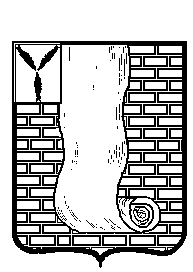  АДМИНИСТРАЦИЯКРАСНОАРМЕЙСКОГО МУНИЦИПАЛЬНОГО РАЙОНА САРАТОВСКОЙ ОБЛАСТИПОСТАНОВЛЕНИЕОб утверждении муниципальной программы «Развитие муниципальной службы в администрации Красноармейского  муниципального района на 2020-2022 годы»В соответствии с пунктом 1 статьи 179 Бюджетного кодекса Российской Федерации,   Федеральным законом от 6 октября 2003 года № 131-ФЗ «Об общих принципах организации местного самоуправления в Российской Федерации», Уставом Красноармейского муниципального района, администрация Красноармейского муниципального района ПОСТАНОВЛЯЕТ:         	1.  Утвердить муниципальную программу «Развитие муниципальной службы в администрации Красноармейского муниципального района на 2020-2022 годы» согласно приложению;           2. Организационно-контрольному отделу администрации Красноармейского муниципального района опубликовать настоящее постановление путем размещения на официальном сайте администрации Красноармейского муниципального района в сети «Интернет»;3.   Контроль за исполнением программы возложить на руководителя аппарата администрации Красноармейского муниципального района. 4.  Настоящее постановление вступает в силу с момента его официального опубликования (обнародования) и распространяется на правоотношения, возникшие с 01 января 2020 года.Глава Красноармейского муниципального района                                                                       А.В. Петаев                                                                             Приложение УТВЕРЖДЕНОпостановлением администрации                                  Красноармейскогомуниципального районаСаратовской области от 15.01.2020г. № 21                                             Муниципальная программа«Развитие муниципальной службы в администрации Красноармейского  муниципального района на 2020-2022 годы»Паспорт муниципальной программы «Развитие муниципальной службы в администрации Красноармейского муниципального района на 2020-2022 годы»Содержание проблемы и обоснование необходимости ее решения программными методамиПрограмма разработана в соответствии со статьей 35 Федерального закона от 2 марта 2007 года № 25-ФЗ «О муниципальной службе в Российской Федерации», Федеральным законом от 6 октября 2003 года № 131-ФЗ «Об общих принципах организации местного самоуправления в Российской Федерации», Указом Президента Российской Федерации от 15 октября 1999 года № 1370 «Об утверждении основных положений государственной политики в области развития местного самоуправления в Российской Федерации», Законом Саратовской области от 2 августа 2007 года № 157-ЗСО «О некоторых вопросах муниципальной службы в Саратовской области».Развитие муниципальной службы требует совершенствования нормативной правовой базы в соответствии с федеральным законодательством и законодательством Саратовской области, развития системы профессионального отбора наиболее квалифицированных специалистов в органы местного самоуправления, совершенствования деятельности кадровой службы в муниципальном районе на основе использования информационных технологий, муниципальной и государственной поддержки развития кадрового потенциала органов местного самоуправления.Анализ состояния и перспектив развития муниципальной кадровой службы, в целом по муниципальному району, указывает на необходимость разработки единой программы развития кадрового потенциала, которая обеспечивала бы качественное прохождение муниципальной службы в муниципальном районе, осуществляла бы правовое обеспечение профессиональной деятельности, технологию качественного и профессионального развития кадров, организацию их переподготовки, разработку объективных критериев оценки профессиональных и личностных качеств муниципальных служащих, планирование карьерного роста, формирование позитивного имиджа муниципальной службы и корпоративной культуры муниципальной службы как особой сферы в системе общественного труда.В администрации Красноармейском муниципальном районе необходимо:- создать оптимальные организационные, правовые, методологические условия обеспечения муниципальной службы;- усовершенствовать систему подготовки и профессионального развития муниципальных служащих с использованием современных методов обучения;- создать комплекс мер, направленных на повышение качества исполнения муниципальными служащими должностных (служебных) обязанностей и оказываемых ими гражданам и организациям услуг;- совершенствовать механизмы выявления и разрешения конфликтов интересов на муниципальной службе;- формировать культуру служебного поведения (профессиональной этики) муниципальных служащих, нормы морали, регулирующие поведение муниципальных служащих, ограничивающих злоупотребления, коррупцию и произвол;Подготовка кадров для органов местного самоуправления является одним из инструментов повышения эффективности муниципального управления. Отсутствие необходимых знаний и профессиональных навыков муниципальных служащих приводит к низкому качеству управленческих решений и, как следствие, к потере авторитета органов местного самоуправления в глазах населения.В целях повышения результативности деятельности муниципальных служащих необходимо решать вопросы повышения квалификации и профессиональной переподготовки кадров для муниципальной службы. Реализация Программы должна способствовать формированию у муниципальных служащих необходимых профессиональных знаний, умений и навыков, позволяющих эффективно выполнять должностные обязанности в органах местного самоуправления.II. Цель Программы Основной целью Программы является создание условий для развития муниципальной службы в администрации Красноармейского муниципального района, эффективное решение вопросов местного значения, исполнение отдельных государственных полномочий на основе повышения компетенции и профессионализма муниципальных служащих. Создание эффективной системы подготовки, переподготовки и повышения квалификации кадров для работы в органах местного самоуправления.III. Задачи Программы Для достижения цели необходимо решать следующие задачи:1) совершенствование нормативно-правовой базы по вопросам развития муниципальной службы, разработка и внедрение муниципальных правовых актов, регулирующих отношения, связанные с поступлением на муниципальную службу, ее прохождением и прекращением;2) исключение неэффективных механизмов решения вопросов местного значения и реализации отдельных государственных полномочий;3) совершенствование системы управления кадровыми процессами в организации муниципальной службы;4) повышение профессиональной заинтересованности муниципальных служащих в длительном прохождении муниципальной службы путем совершенствования общего психологического и мотивационного климата;5) повышение эффективности и результативности муниципальной службы;6) обеспечение равного доступа граждан к муниципальной службе, повышение качества исполнения муниципальными служащими должностных обязанностей и оказываемых ими услуг;7) создание системы информирования граждан (муниципальных служащих), о формировании кадрового резерва и его профессиональной реализации;8) повышение профессионального уровня муниципальных служащих (подготовка, профессиональная переподготовка, повышение квалификации и стажировка);9) рациональная расстановка кадров с учетом их профессиональной подготовки, квалификации и опыта работы, оценки результатов служебной деятельности муниципальных служащих, создание условий для их должностного роста;10) внедрение механизмов выявления и разрешения конфликтов интересов на муниципальной службе, формирование культуры служебного поведения муниципальных служащих;11) оценка профессиональной служебной деятельности муниципальных служащих посредством проведения аттестации;12) формирование кадрового резерва для замещения вакантных должностей муниципальной службы;13) формирование реестра муниципальных служащих.В целях эффективного решения этих задач необходимо руководствоваться следующими принципами:- постоянной адаптацией целей и задач кадровой работы к изменяющимся политическим, социальным и экономическим условиям;- регулярной оценкой эффективности деятельности администрации района, ее подразделений, руководителей и специалистов;- совершенствованием методов и технологий кадровой работы.Следует проводить мероприятия по оптимизации структур органов местного самоуправления района и нормированию штатной численности муниципальных служащих с целью обоснования замещения каждой конкретной должности.IV. Сроки реализации ПрограммыСроки реализации Программы рассчитаны на 2020-2022 годы. Сроки выполнения отдельных мероприятий определяются в зависимости от их масштабов и подготовленности.V. Перечень основных мероприятий ПрограммыОсновными мероприятиями программы являются:4.1. Совершенствование муниципальной нормативно-правовой базы по вопросам муниципальной службыМероприятия по совершенствованию муниципальной нормативно-правовой базы по вопросам муниципальной службы (подготовка и принятие муниципальных правовых актов, направленных на реализацию федерального законодательства и законодательства Саратовской области о муниципальной службе) включают в себя:4.1.1. Проведение анализа процедур, связанных с поступлением на муниципальную службу, аттестации муниципальных служащих.4.1.2. Разработка проектов муниципальных актов, связанных с прохождением муниципальной службы, аттестации муниципальных служащих.4.1.3. Приведение действующих муниципальных нормативных правовых актов в соответствие с действующим законодательством либо их отмена.4.1.4. Разработка новых муниципальных правовых актов (разработка муниципальных правовых актов производится после принятия соответствующего Федерального Закона и закона Саратовской области).4.2. Организационно-методическое сопровождение в сфере муниципальной службы:4.3. Повышение профессионального уровня и квалификации муниципальных служащих:4.4. Создание условий для обеспечения устойчивого развития кадрового потенциала органов местного самоуправления, повышения эффективности муниципальной службы:4.5. Взаимодействие муниципальных служащих со средствами массовой информации:4.6. Мероприятия, направленные на противодействие коррупции:VI. Механизм реализации ПрограммыМеханизм реализации Программы представляет собой скоординированные действия по срокам и направлениям действия исполнителей с учетом меняющихся социально-экономических условий. В зависимости от изменения задач на разной стадии исполнения отдельные мероприятия Программы могут быть заменены на другие, в большей степени отвечающие задачам конкретного периода.Организацию реализации Программы осуществляет руководитель аппарата и организационно-контрольный отдел.Руководитель аппарата ежегодно формирует бюджетную заявку на ассигнования из местного бюджета и в установленном порядке представляет ее в финансовое управление администрации района.VII. Прогноз ожидаемых результатов реализации Программы1. Реализация Программы предполагает достижение высоких показателей эффективности работы органов местного самоуправления муниципального района.2. Ожидаемые результаты реализации Программы:- принятие необходимых муниципальных правовых актов по вопросам муниципальной службы в соответствии с требованиями федерального законодательства и законодательства Саратовской области;- занесение информации о муниципальных служащих в единый реестр должностей муниципальной службы;- повышение эффективности кадровой политики в системе муниципальной службы в целях улучшения кадрового состава муниципальных служащих;- формирование кадрового резерва для замещения вакантных должностей муниципальной службы администрации района;- формирование управленческого резерва;- достижение необходимого уровня исполнения муниципальными служащими своих должностных (служебных) обязанностей;- разрешение конфликта интересов на муниципальной службе, а также внедрение практики нормативного регулирования профессиональной этики муниципальных служащих;- повышение квалификации, профессиональной подготовки и обучения по профильным направлениям деятельности муниципальных служащих.VIII. Система индикаторов экономической и социальной эффективности реализации ПрограммыОценка эффективности реализации Программы осуществляется на основе обобщенных оценочных показателей и определяется путем сравнения базовых значений целевых индикаторов с текущими (на этапе реализации) и завершающими (по окончании реализации Программы).В качестве основных показателей эффективности Программы рассматриваются следующие индикаторы: от15 января 2020г.№21от15 января 2020г.№21г. КрасноармейскНаименование Программы«Развитие муниципальной службы в администрации Красноармейского муниципального района на 2020-2022 годы» (далее - Программа)Основание для разработки ПрограммыФедеральный закон от 2 марта 2007 года № 25-ФЗ «О муниципальной службе в Российской Федерации»,Федеральный закон от 6 октября 2003 года № 131-ФЗ «Об общих принципах организации местного самоуправления в Российской Федерации»,Указ Президента Российской Федерации от 15 октября 1999 года № 1370 «Об утверждении основных положений государственной политики в области развития местного самоуправления в Российской Федерации»;Закон Саратовской области от 2 августа 2007 года № 157-ЗСО «О некоторых вопросах муниципальной службы в Саратовской области»Заказчик ПрограммыАдминистрация Красноармейского муниципального района Саратовской областиРазработчик ПрограммыОрганизационно-контрольный отдел администрации Красноармейского муниципального районаОтветственный за исполнение (исполнитель) ПрограммыРуководитель аппарата администрация Красноармейского муниципального района Саратовской областиОсновные цели Программы- Создание условий для развития муниципальной службы в Красноармейском муниципальном районе;- Развитие профессиональной служебной деятельности граждан на должностях муниципальной службы по решению вопросов местного значения, исполнению отдельных государственных полномочий на основе повышения компетенции и профессионализма муниципальных служащих;- Создание эффективной системы подготовки, переподготовки и повышения квалификации кадров для работы в органах местного самоуправления;Задачи Программы- совершенствование нормативно-правовой базы по вопросам развития муниципальной службы, разработка и внедрение муниципальных правовых актов, регулирующих отношения, связанные с поступлением на муниципальную службу, ее прохождением и прекращением;- исключение неэффективных механизмов решения вопросов местного значения и реализации отдельных государственных полномочий;- совершенствование системы управления кадровыми процессами в организации муниципальной службы;- повышение профессиональной заинтересованности муниципальных служащих в длительном прохождении муниципальной службы путем совершенствования общего психологического и мотивационного климата;- повышение эффективности и результативности муниципальной службы;- обеспечение равного доступа граждан к муниципальной службе, повышение качества исполнения муниципальными служащими должностных обязанностей и оказываемых ими услуг;- развитие системы профессионального образования муниципальных служащих,- повышение профессионального уровня муниципальных служащих (подготовка, профессиональная переподготовка, повышение квалификации и стажировка);- рациональная расстановка кадров с учетом их профессиональной подготовки, квалификации и опыта работы, оценки результатов служебной деятельности муниципальных служащих, создание условий для их должностного роста;- внедрение механизмов выявления и разрешения конфликтов интересов на муниципальной службе, формирование культуры служебного поведения муниципальных служащих;- оценка профессиональной служебной деятельности муниципальных служащих посредством проведения аттестации;- формирование реестра должностей муниципальных служащих администрации Красноармейского муниципального районаЦелевые показатели программы   Сроки реализации Программы                   количество аттестованных муниципальных служащих;количество муниципальных служащих, прошедших обучение, повышение квалификации;количество муниципальных служащих, включенных в реестр муниципальных служащих.2020-2022 годыОбъемы и источники финансирования ПрограммыФинансирование Программы осуществляется за счет средств местного бюджета. Общий прогнозный объем финансирования Программы составляет: 600 тыс. рублей, из которых 200 тыс. руб. приходится на 2020 год, 200 тыс. руб. – 2021 год, 200 тыс. руб. – 2022 год.Ожидаемые конечные результаты реализации Программы- повышение эффективности кадровой политики в системе муниципальной службы в целях улучшения кадрового состава муниципальной службы;- занесение информации о муниципальных служащих в реестр муниципальных служащих;- увеличение процента молодых специалистов;- последовательная разработка и внедрение механизмов выявления и разрешения конфликта интересов на муниципальной службе, а также практики нормативного регулирования профессиональной этики муниципальных служащих;- создание условий для гарантированного повышения профессионального уровня муниципальных служащих;- проведение мероприятий по повышению квалификации муниципальных служащих;- высокие показатели эффективности работы органов местного самоуправления (показатели социально-экономического развития района, участие в конкурсах);Название мероприятияСроки проведенияОтветственныеФинансирование, тыс. руб. Финансирование, тыс. руб. Финансирование, тыс. руб. Финансирование, тыс. руб. Финансирование, тыс. руб. Название мероприятияСроки проведенияОтветственные202020212021202220224.2.1. Организация методического обес-печения органов местного  самоуп-равления в сфере муниципальной службыВ период реализации Программыруководитель аппарата администрации, организационно-контрольный отдел, отдел по правовым вопросам администрации Красноармейского муниципального района.-----4.2.2. Формирова-ние и ведение реестра  муници-пальных служащихПостоян-но в тече-ние  реа-лизации ПрограммыОрганизационно-контрольный отдел администрации Красноармейского муниципального района.-----4.2.3. Сбор и анализ информации о кадровом составе муниципальных служащих2 раза в год Организационно-контрольный отдел администрации Красноармейского муниципального района.-----Название мероприятияСроки проведенияОтветственныеФинансирование тыс. руб.Финансирование тыс. руб.Финансирование тыс. руб.Название мероприятияСроки проведенияОтветственные2020202120224.3.1.Оценка про-фессиональной служебной деятель-ности муниципаль-ных служащих посредством прове-дения аттестацииВ соот-ветствии с графи-ком про-ведения аттестаци Организационно-контрольный отдел администрации Красноармейского муниципального района.---4.3.2. Проведение экзаменов на при-своение классного чина муниципаль-ным служащимВ соответствии с графикомОрганизационно-контрольный отдел администрации Красноармейского муниципального района.---4.3.3. Определение потребности в обучении, перепод-готовке и повыше-нии квалификации муниципальных служащихЕжегодноруководитель аппарата, заместители главы  адми-нистрации Красноар-мейского муниципального района.---4.3.4. Обучение, переподготовка и повышение квали-фикации муници-пальных служащих ЕжегодноСтруктурные подраз-деления администрации Красноармейского муниципального района300300300Название мероприятияСроки проведенияОтветственныеФинансирование,тыс. руб.Финансирование,тыс. руб.Финансирование,тыс. руб.Название мероприятияСроки проведенияОтветственные2020202120224.4.1. Анализ и оптимизация струк-туры и штатной численности орга-нов местного самоуправленияЕжегодноЗаместители главы администрации, руково-дитель аппарата, Организационно-контрольный отдел, отдел по правовым вопросам администрации   Красноармейского муниципального района.---4.4.2. Формирова-ние и обновление кадрового резерва для замещения вакантных должнос-тей муниципальной службыЕжегодноруководитель аппарата, Организационно-контрольный отдел администрации Красноар-мейского муниципаль-ного района.---Название мероприятияСроки проведенияОтветственныеФинансирование, тыс. р.Финансирование, тыс. р.Финансирование, тыс. р.Название мероприятияСроки проведенияОтветственные2020202120224.5.1. Информирование общественности в СМИ о деятельности структур-ных подразделений администрацииЕжегодноруководитель аппарата ---4.5.2. Информирование граждан о формировании кадрового резерва и его профессиональной реализацииЕжегодно руководитель аппарата, Организационно-контрольный отдел администрации Красноармейского муниципального района.---Название мероприятияСроки проведенияОтветственныеФинансирование, тыс. р.Финансирование, тыс. р.Финансирование, тыс. р.Название мероприятияСроки проведенияОтветственные2020202120224.6.1. Обеспечение деятельности комиссии по соблюдению требований к служебному поведению и урегулированию конфликта интересовПостоянноруководитель аппарата---4.6.2. Повышение эффективности взаимодействия с надзорными органамиПостоянноруководитель аппарата---4.6.3.Совершенствование механизма контроля за соблюдением муниципальными служащими ограничений и запретов, связанных с прохождением муниципальной службыПостоянноруководитель аппарата, Организационно-контрольный отдел администрации---№ п/пНаименование показателейЕд. измерения.2020202120221.1.Количество муниципальных служащих, прошедших обучение, повышение квалификации, переподготовкучел.1515151.2.Доля муниципальных служащих, прошедших обучение, повышение квалификации, переподготовку, от общего количества муниципальных служащих%2525252.1.Количество муниципальных служащих района, включенных в реестр муниципальных служащихчел.2828282.2.Доля муниципальных служащих района, включенных в реестр муниципальных служащих, от общего количества муниципальных служащих%1001001003.1.Количество аттестованных муниципальных служащихчел.2828283.2.Доля аттестованных муниципальных служащих от общего количества муниципальных служащих, подлежащих аттестации%100100100